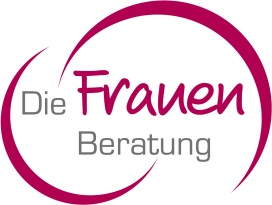 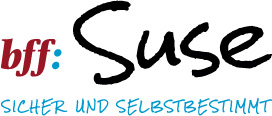 ANMELDUNG		Fachtag „Behinderung und Gewaltschutz“06. Mai 2015 von 13.30 – 18.00 UhrAnmeldung bis zum 24. April 2015per Fax:	0291 9080482per E-Mail:	info@frauenberatung-hsk.deIch komme mit   _     ___ weiteren Personen. 	Ich habe Interesse einen Infostand zu machen und benötige Platz für (Roll-up, Ablagefläche für Flyer etc.)	Die Infostände können in der Zeit von 12.30 Uhr bis 13.15 Uhr  aufgebaut werden.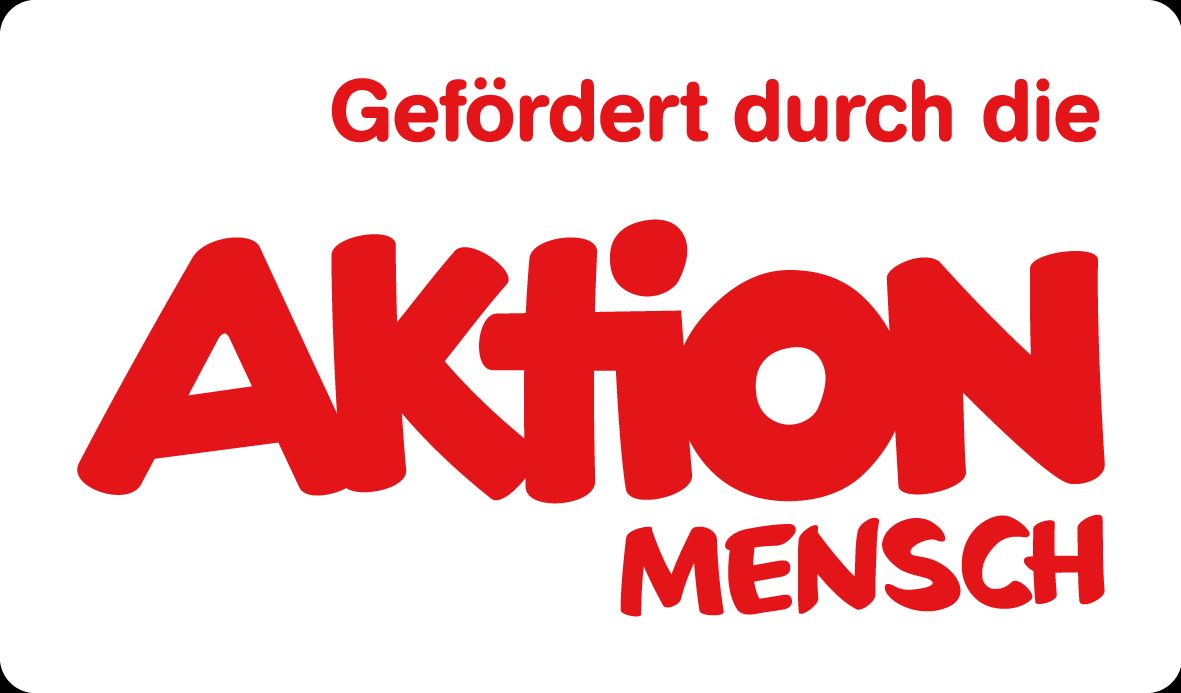 Vorname, NameInstitutionAdresseEmail